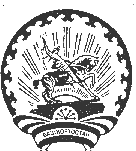 Ҡ А Р А Р                      75                                Р Е Ш Е Н И ЕОб утверждении Соглашения между органами местногосамоуправления муниципального района Туймазинскийрайон Республики Башкортостан и сельского поселенияВерхнебишиндинский сельсовет муниципального районаТуймазинский район Республики Башкортостан о передачесельскому поселению части полномочий муниципального района           В соответствии с частью 4 статьи 15 Федерального закона №131-ФЗ от 06.10.2003г «Об общих принципах организации местного самоуправления в Российской Федерации», руководствуясь Законом Республики Башкортостан   от 18.03.2005г. №162-з «О местном самоуправлении в Республике Башкортостан» Совет сельского поселения Верхнебишиндинский сельсовет муниципального района Туймазинский район Республики Башкортостан                                                   РЕШИЛ:       1.  Утвердить Соглашение между органами местного самоуправления муниципального района Туймазинский  район Республики Башкортостан и сельского поселения  Верхнебишиндинский сельсовет муниципального района   Туймазинский район Республики Башкортостан о передаче    сельскому поселению части полномочий муниципального  района, согласно приложению.       2.Настоящее решение вступает в силу со дня  подписания       3.Настоящее решение разместить на официальном сайте  сельского поселения Верхнебишиндинский сельсовет муниципального района Туймазинский.       Глава сельского поселения        Верхнебишиндинский сельсовет       муниципального района       Туймазинский район        Республики Башкортостан 	         	                                          Р.А.Миннулли.Приложение                                                                                                      к решению Совета сельского                                                                                                       поселения Верхнебишиндинский сельсовет                                                                                                      муниципального района                                                                                                     Туймазинский район                                                                                                     от _29.12.2020_ № 75ПЕРЕЧЕНЬавтомобильных дорог общего пользования местного значения, передаваемых в муниципальную собственность муниципального района Туймазинский район Республики БашкортостанПредседатель Советасельского поселения Верхнебишиндинский сельсоветМуниципального районаТуймазинский районРеспублики Башкортостан                                                      Р.А.Миннуллин            «___» декабря 2020 г.Приложение к решению Совета муниципального районаТуймазинский районРеспублики Башкортостан
от «29» декабря	2020 года №75Соглашение между органами местного самоуправления муниципального района Туймазинский район Республики Башкортостан и сельского  поселения  Верхнебишиндинский сельсовет муниципального района	 Туймазинский район Республики Башкортостан              о передаче сельскому поселению части полномочий муниципального районаг.Туймазы	     «____» декабря 2020 года  	Совет муниципального района Туймазинский район Республики Башкортостан, именуемый   в   дальнейшем   Район,   в   лице   председателя   Совета муниципального района 	Туймазинский  район Республики Башкортостан Гафарова Р.Б., действующего на основании Устава, с одной стороны, и Совет сельского поселения	Верхнебишиндинский сельсовет муниципального района      Туймазинский район Республики Башкортостан, именуемый в дальнейшем  Поселение, в лице председателя Совета сельского поселения Верхнебишиндинский сельсовет муниципального района  Туймазинский район Республики Башкортостан Миннуллина Р.А., действующего на основании Устава, с другой стороны, заключили настоящее Соглашение о нижеследующем:                                               1. Предмет Соглашения1.1.В  соответствии  с настоящим Соглашением Район  передает Поселению часть полномочий по вопросу дорожная деятельность  в отношении автомобильных дорог местного значения в границах населенных пунктов поселения и обеспечение безопасности дорожного движения на них, включая создание и обеспечение функционирования парковок (парковочных мест),   осуществление   муниципального   контроля   за   сохранностью автомобильных дорог местного значения в границах населенных пунктов поселения.1.2.В рамках исполнения переданных по настоящему Соглашению полномочий Поселение осуществляет:- содержание автомобильных дорог общего пользования местного значения  в границах Поселения  (согласно  приложению);- ремонт автомобильных дорог общего пользования местного значения в границах Поселения (согласно приложению)1.3. Указанные в статье 1.2. настоящего Соглашения полномочия передаются на срок  до 31 декабря 2021 года.                                      2. Права и обязанности Сторон2.1.В целях реализации настоящего соглашения Район обязан: 2.1.1.Предусматривать в бюджете муниципального района Туймазинский район Республики Башкортостан на очередной финансовый год и плановый период расходы   на   предоставление   переданных   полномочий   в   очередном финансовом году и плановом периоде. Передать Поселению в порядке, установленном настоящим Соглашением, финансовые средства на реализацию переданных полномочий. По запросу Поселения своевременно и в полном объеме предоставлять информацию в целях реализации Поселением переданных полномочий.2.1.2.	Осуществлять   контроль   за   осуществлением   Поселением переданных    полномочий,    а   также   за    целевым   использованием предоставленных   финансовых   средств   для   реализации   переданных полномочий.2.1.3.	Требовать возврата предоставленных финансовых средств на осуществление   переданных   полномочий   в   случаях   их   нецелевого использования Поселением, а также неисполнения Поселением переданных полномочий.2.1.4.	Взыскивать в установленном законом порядке использованные не по назначению средства, предоставленные на осуществление полномочий, предусмотренных статьей 1.1 настоящего Соглашения.2.2.	В целях реализации настоящего соглашения Район вправе:2.2.1.	Участвовать в совещаниях, проводимых Поселением по вопросам реализации переданных полномочий.2.2.2.	Вносить   предложения   и   рекомендации   по   повышению эффективности реализации переданных полномочий.2.3.	В целях реализации настоящего соглашения Поселение обязано:2.3.1.	Своевременно, качественно, добросовестно и в полном объеме выполнять обязательства по осуществлению переданных полномочий, указанных в  пункте   1.1  настоящего Соглашения, в  соответствии с законодательством Российской Федерации, законодательством Республики Башкортостан и настоящим соглашением с учетом потребностей и интересов муниципального  района Туймазинский  район  за  счет  финансовых  средств, предоставляемых   Районом,   а   так   же   дополнительно   использовать собственные материальные ресурсы и финансовые средства.2.3.2.	Представлять документы и иную информацию, связанную с выполнением переданных полномочий, не позднее 15 дней со дня получения письменного запроса.2.3.3. Обеспечивать условия для беспрепятственного проведения Районом проверок осуществления переданных полномочий и использования предоставленных финансовых средств.2.4. В целях реализации настоящего соглашения Поселение вправе:2.4.1.	Запрашивать у Района информацию, необходимую для реализации переданных полномочий.2.4.2.	Приостанавливать  на срок до  одного  месяца исполнение переданных полномочий при непредставлении Районом финансовых средств для осуществления переданных полномочий в течений двух месяцев с момента последнего перечисления.При непредставлении Районом финансовых средств для осуществления переданных полномочий в течение трех месяцев с момента последнего перечисления прекратить исполнение переданных полномочий.2.4.3.	Предоставлять Району предложения по ежегодному объему финансовых средств, предоставляемых бюджету сельского поселения	Верхнебишиндинский сельсовет муниципального района Туймазинский район Республики Башкортостан для осуществления переданных полномочий.                     3. Порядок определения объема и предоставления финансовых                                   средств для осуществления переданных полномочий3.1.Финансовые средства для реализации переданных полномочий предоставляются Районом Поселению в форме иных межбюджетных трансфертов.             3.2.Объем иных межбюджетных трансфертов, необходимых для осуществления передаваемых полномочий Поселению устанавливается утвержденным бюджетом муниципального района Туймазинский район Республики Башкортостан на 2021 год и плановый период 2022 и 2023 годов: - Сельскому поселению Верхнебишиндинский сельсовет муниципального района Туймазинский район Республики Башкортостан в сумме 817,0 (восемьсот семнадцать) тысяч рублейПри изменении  объемов межбюджетных трансфертов  из бюджета муниципального района Туймазинский район соответствующие изменения вносятся в бюджет сельского поселения Верхнебишиндинский сельсовет муниципального района Туймазинский район Республики Башкортостан.               3.3.	Финансовые средства перечисляются ежемесячно.Финансовые средства, передаваемые Поселению на реализацию переданных полномочий, носят целевой характер и не могут быть использованы на другие цели. В случае нецелевого использования Поселением финансовых средств, если данный факт установлен уполномоченными контрольными органами, финансовые средства подлежат возврату в бюджет Района по его требованию.                           4. Основания и порядок прекращения Соглашения4.1. Настоящее Соглашение вступает в силу после его подписания и утверждения Районом и Поселением.4.2.	Настоящее Соглашение может быть прекращено, в том числе досрочно:А) по соглашению Сторон;Б) в одностороннем порядке без обращения в суд, в случае изменения федерального законодательства, в связи с которым реализация переданных полномочий становится невозможной;В) в одностороннем порядке без обращения в суд в случае, предусмотренном пунктом 2.4.2. настоящего Соглашения;Г) в случае установления факта нарушения Поселением осуществления переданных полномочий.4.3.	Уведомление   о   расторжении   настоящего   Соглашения   в одностороннем порядке направляется другой Стороне в письменном виде. Соглашение считается расторгнутым по истечении  30 дней с даты направления указанного уведомления.4.4.	При прекращении настоящего Соглашения, в том числе досрочном, неиспользованные финансовые средства подлежат возврату Поселением в бюджет Района.                                      5. Ответственность Сторон5.1.	Стороны несут ответственность за ненадлежащее исполнение обязанностей, предусмотренных настоящим Соглашением, в соответствии с законодательством. В   случае   просрочки   перечисления   иных   межбюджетных трансфертов, Район уплачивает Поселению проценты в размере 1/300 ставки рефинансирования Банка России от не перечисленных в срок сумм. В  случае  несвоевременного и  (или)  неполного исполнения обязательств  настоящего  Соглашения,   Поселение  уплачивает  Району неустойку в размере 0,1% от ежемесячного объема межбюджетных трансфертов, предусмотренных статьей 3.2 настоящего Соглашения.                                    6. Порядок разрешения споров6.1.Все разногласия между Сторонами разрешаются путем переговоров.6.2.В случае невозможности урегулирования разногласий путем переговоров,  спор  решается в  судебном  порядке в  соответствии  с законодательством Российской Федерации.                                   7. Заключительные условия7.1.Настоящее соглашение вступает в силу с 1 января 2021 года, но не  ранее   его   утверждения   решениями   Совета   муниципального   района	Туймазинский район Республики Башкортостан и Совета сельского поселения Верхнебишиндинский сельсовет муниципального района Туймазинский район Республики Башкортостан и действует по 31 декабря 2021 года.7.2.Все изменения и дополнения в настоящее Соглашение вносятся по взаимному    согласию    Сторон    и    оформляются    дополнительными  Соглашениями   в   письменной   форме,   подписанными   Сторонами   и утвержденными решениями Совета муниципального района Туймазинский район Республики Башкортостан и Совета сельского поселения Верхнебишиндинский сельсовет муниципального района Туймазинский район Республики Башкортостан.         По всем вопросам, не урегулированным настоящим соглашением, стороны Соглашения руководствуются действующим законодательством.7.3. Настоящее Соглашение составлено в двух экземплярах по одному для каждой из Сторон, которые имеют равную юридическую силу.Совет муниципального районаТуймазинский районРеспублики БашкортостанПредседатель Совета муниципального районаТуймазинский районРеспублики БашкортостанГафаров Р.Б.Совет сельского поселенияВерхнебишиндинский сельсоветмуниципального районаТуймазинский районРеспублики БашкортостанГлава сельского поселенияВерхнебишиндинский сельсоветмуниципального районаТуймазинский районРеспублики БашкортостанМиннуллин Р.АПРОЕКТҠ А Р А Р                                                     Р Е Ш Е Н И ЕОб утверждении Соглашения между органами местногосамоуправления муниципального района Туймазинскийрайон Республики Башкортостан и сельского поселенияВерхнебишиндинский сельсовет муниципального районаТуймазинский район Республики Башкортостан о передачесельскому поселению части полномочий муниципального района           В соответствии с частью 4 статьи 15 Федерального закона №131-ФЗ от 06.10.2003г «Об общих принципах организации местного самоуправления в Российской Федерации», руководствуясь Законом Республики Башкортостан   от 18.03.2005г. №162-з «О местном самоуправлении в Республике Башкортостан» Совет сельского поселения Верхнебишиндинский сельсовет муниципального района Туймазинский район Республики Башкортостан                                                   РЕШИЛ:       1.  Утвердить Соглашение между органами местного самоуправления муниципального района Туймазинский  район Республики Башкортостан и сельского поселения  Верхнебишиндинский сельсовет муниципального района   Туймазинский район Республики Башкортостан о передаче    сельскому поселению части полномочий муниципального  района, согласно приложению.       2.Настоящее решение вступает в силу со дня  подписания       3.Настоящее решение разместить на официальном сайте  сельского поселения Верхнебишиндинский сельсовет муниципального района Туймазинский.       Глава сельского поселения        Верхнебишиндинский сельсовет       муниципального района       Туймазинский район        Республики Башкортостан 	         	                                          Р.А.Миннуллин«29 » декабря 2020г.№75№п\пКадастровый номерАдрес объекта (автомобильной дороги)Наименование участка автом.дорогиПротяженность (метры)С твердым покрытием, (метры)Гравийное покрытие, грунтовка,( метры)Гравийное покрытие, грунтовка,( метры)Гравийное покрытие, грунтовка,( метры)№п\пКадастровый номерАдрес объекта (автомобильной дороги)Наименование участка автом.дорогиПротяженность (метры)С твердым покрытием, (метры)Гравийное покрытие, грунтовка,( метры)Гравийное покрытие, грунтовка,( метры)Гравийное покрытие, грунтовка,( метры)102:46:130104:184с.Верхние БишиндыУл.Восточная327 м327327327202:46:130102:150с.Верхние БишиндыПер.Заречный558 м558558558302:46:000000:10798с.Верхние БишиндыУл.Школьная1115м265850850850402:46:000000:10778с.Верхние БишиндыУл.Заречная2368м250211821182118502:46:000000:10774с.Верхние БишиндыУл.Победы2352м2000352352602:46:000000:10751с.Нижние БишиндыУл.Заречная1621м-16211621702:46:130204:152с.Нижние БишиндыУл. Садовая345м345--802:46:000000:10880с.Нижние БишиндыУл.Горная1108м1108--902:46:000000:10773с.Нижние БишиндыМкр-н Молодежный1017м101710171002:46:130101:212д.Каран-БишиндыПер.Речной224м2242241102:46:000000:10733д.Каран-БишиндыУл.Центральная1378м12001781781202:46:130101:213С.Новые БишиндыУл.Центральная1997м18001971971302:46:000000:10734С.Новые БишиндыУл.Заречная1019м10191402:46:130602:204С.Новые БишиндыУл.Березовая337м3371502:46:130501:194Д.Мулла-КамышУл.Степная1040м10401602:46:130501:195Д.Мулла-КамышВъезд в деревню674м6741702:46:150302:62Д.Бересклетовского хозяйстваУл.Озерная458м4581802:46:130301:187Д.Липовый КлючУл.Ключевая915м915-1902:46:130301:186Д.Липовый КлючУл.Горная1006м1006-2002:46:130401:172Д.СамсыковоУл.Центральная460м-4604604604602102:46:130401:171Д.СамсыковоУл.Заречная527м527----2202:46:130701:214Д.КуюктамакВъезд в деревню316м3163163163162302:46:130701:213Д.КуюктамакУл.Центральная1125м10001251251251252402:46:130701:212Д.КуюктамакУл.Лесная502м4001021021021022502:46:130702:276Д.ИмангуловоУл.Речная381м-3813813813812602:46:000000:10718Д.ИмангуловоУл.Фаррахова1107м1107----2702:46:000000:10705Д.ИмангуловоУл.Шоссейная508м4001081081081082802:46:000000:10752С.Нижние БишиндыУл.Зеленая23912391